--- Collections for last Sunday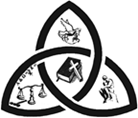 Thanks to everyone for your contribution towards the Special Collection for the humanitarian crisis in Ukraine as requested by the Holy Father.---------------------------------------------------------------------------Parish Notices* The next Monday lunch in the conservatory at Immaculate Conception will be on the 9th May.* Coffee Evening in St John’s Hall will be on Friday 13th May at 6:30pm.* Sunday Lunch at Moose on 5th June at 1pm. Please see Yvonne Davies for your tickets Adults £8 and Children £4DAY OF MERCYOn Pentecost Day 15th May 2016 from 2:30pm – 5:00pm at St. John’s Church, Rhymney. Come and have an Encounter with Jesus Christ the Risen Lord in Prayer, Repentance, Forgiveness and Healing.Sacrament of Confirmation	Torchlight Procession at Belmont AbbeyOn Wednesday 11th May …CENTENARY PILGRIMAGE OF PRAYERIn our prayer pilgrimage around the Diocese for the Centenary Year,we remember today our own Parishes and Peopleand our Priest Rev. Edmund NeizerPastoral Area of Immaculate Conception, TredegarAll Saints, Ebbw Vale and St John’s, RhymneyParish Priest: Fr. Edmund NeizerThe Presbytery, Cross ways, Dukestown, Tredegar NP22 4ATTel: 01495 717162 (Emergency Calls only: 07964 366710)www.trevcatholics.co.uk   e: newsletter@trevcatholics.co.ukAscension of The Lord	Year C 	(Mass Book p276)		8th May 2016Vigil LampsAll Saints:		Our Lady	Forgotten SoulsAll Saints:		Sacred Heart	Private IntentionsImmaculate Conception:	Our Lady	Yvonne BrownImmaculate Conception:	Sacred Heart	Jeanette BadhamAdoration of the Blessed SacramentSt John’s:		Monday 10:30am until 11:00amAll Saints:		Daily from 10:30am until 6:00pm Immaculate Conception:	Friday 12 noon until 3:00pm From the CATECHISM of the CATHOLIC CHURCH“The Holy Spirit, whom Christ the head pours out on his members, builds, animates, and sanctifies the Church. She is the sacrament of the Holy Trinity's communion with men.” (CCC,747)_ _ _ _ _ _ _ _ _ _ _ _ _ _ _ _ _ _ _ _ _ _ _ _ _ _ _ _ _ _ _ _ _ _ _ _ _ _ _ _ _ _ _ _ _ _ _ _ _ _ _ _ _ _ _ _ _ _ _Gospel Reflection GOSPEL OF JOHN 15: 1 – 8A New Commandment - Love one another“Always obey the last order and you will never go wrong” Jesus’ last order to his disciples is to “Love one another; just as I have loved you ...”When Jesus gave the new commandments to his disciples he did not have much time left to depart the earth. This commandment is very important to him because through Love all sins, weaknesses, selfishness and divisions, give way to unity, joy, happiness and true peace which the world cannot understand. For it is only by our love for one another that the world will come to know that we are his disciples.Let us “Always obey the last order and we will never go wrong”. To love one another is Jesus’ last order to us his disciple and obedience to this will bring us to participate in the eternal happiness ordained for us by our Heavenly Father before the foundation of the world. In as much as we love one another as Jesus has loved us we will make his presence Known in the world. May the Joy of Love remain our portion in the Body of Christ! God love you!Please pray for parishioners of our Pastoral Area, especially: the sick and housebound:Jeanette Badham, Elise Elsie? Burgess, Denise Burrows, Yvonne Brown, Grant Caniff, Molly Cini, Jim Clarke, James Cullen, Maria Davies, Maria Death, Brian Garrett, John Godfrey, Michael Gough, Margaret Griffiths, Margaret Hancock, Sally Harris, Keyon Hughes, Peggy Hutton, Nicola James, Gary Jones, Celia Jones, Leslie Jones, Mandy Jones, Yvonne Jones, Steve Joyce, Nina Kokkali, Mabel Kelly, Margaret Lawrence, Colin Lee,  Tom Markey, Eileen Michael, Louis Moorhead, Damian Morgan, Maureen Morgan, Mary Morris, Kieran Moseley, Mary Moseley, Des Murphy, Shirley Murphy, Adam Newbury, Brian Norman, Audrey Norris, Cathy O’Leary, Ruth Phillips, Bill Pritchard, Owen Pritchard, Christopher Rich, Eileen Richards, Paul Riley, Samuel Roach, Maureen Roberts, Norman Roberts, Ivor Rolfe, Paul Roper, Millie Sullivan, Mary Thomas, Alison Utting, Grant Walshe, Rachel Watkins, Neville Whitcombe, Joan Williams, Kathleen Williams, Pam Williams, Nora Worthington, Helen Yabsley, Veronica Yandle, Tony Zeraschi, Debra Richards, Daniel Morgan Bennett, Raymond Titley, Kitty Surtees. Mary James, Jeanette Prothero, Pauline Thomas. those whose anniversary occurs at this time:Richard Bevan, Agnus Moran, Margaret Williams, John Fenton, Augustine McCarthy, Guiseppe Sidoli, Barbara Blackmore.. Marie Davies, Eileen Lee, Terrence John Jones, Patricia Stephens. Eternal Rest Sacrament of ConfirmationFrom May, Confirmation preparations will be every Friday from 5:00pm - 6:00pm followed by Adoration and Holy Mass at Immaculate Conception.Let our prayers accompany the candidates and their families._ _ _ _ _ _ _ _ _ _ _ _ _ _ _ _ _ _ _ _ _ _ _ _ _ _ _ _ _ _ _ _ _ _ _ _ _ _ _ _ _ _ _ _ _ _ _ _ _ _ _ _ _ _ _ _ _ _ _ParishGift AidLooseLevyTotalAt MassSp CollImmaculate Conception£230.00£74.90£98.98£403.8854+57=111£164.60All Saints£243.00£145.38£134.25£522.63115St. John’s£141.00£38.00£29.50£208.5046£157.00Total£1066.79267Vigil5:30pmImmaculate ConceptionCharles & Patrica Sheehy RIPBill & Nellie Lamb RIP;Kathleen Grace & Brian McCarthyAscension of The Lord9:00amImmaculate ConceptionFor SVP Society; Bert Carroll,Lily Margaret, Peter & CrispinAscension of The Lord10:30amAll SaintsMargaret Williams RIPAscension of The Lord5:30pmSt John’sRobert Roberts RIPMonday 9th10:00amSt John’sTuesday 10th7:00pmImmaculate ConceptionWednesday 11th10:00amAll SaintsThursday 12th10:00am? SchoolFriday 13th7:00pmImmaculate ConceptionSaturday 14th 10:00amAll SaintsVigil5:30pmImmaculate ConceptionPentecost Sunday9:00amImmaculate ConceptionPentecost Sunday10:30amAll SaintsPentecost Sunday5:30pmSt John’s